ACTA DE EVALUACIÓN DE CANDIDATOS CONVOCATORIA ESTÍMULO A ESTUDIANTESPROYECTO DE INVESTIGACIÓN: IMP-ING-3126ACTA DE EVALUACIÓN DE CANDIDATOS CONVOCATORIA ESTÍMULO A ESTUDIANTESPROYECTO DE INVESTIGACIÓN: IMP-ING-3126ACTA DE EVALUACIÓN DE CANDIDATOS CONVOCATORIA ESTÍMULO A ESTUDIANTESPROYECTO DE INVESTIGACIÓN: IMP-ING-3126ACTA DE EVALUACIÓN DE CANDIDATOS CONVOCATORIA ESTÍMULO A ESTUDIANTESPROYECTO DE INVESTIGACIÓN: IMP-ING-3126ACTA DE EVALUACIÓN DE CANDIDATOS CONVOCATORIA ESTÍMULO A ESTUDIANTESPROYECTO DE INVESTIGACIÓN: IMP-ING-3126ACTA DE EVALUACIÓN DE CANDIDATOS CONVOCATORIA ESTÍMULO A ESTUDIANTESPROYECTO DE INVESTIGACIÓN: IMP-ING-31261. TIPO DE VINCULACIÓN:1. TIPO DE VINCULACIÓN:ASISTENTE GRADUADO_X__ESTUDIANTE AUXILIAR DE PREGRADO____ESTUDIANTE AUXILIAR DE POSGRADO ____ASISTENTE GRADUADO_X__ESTUDIANTE AUXILIAR DE PREGRADO____ESTUDIANTE AUXILIAR DE POSGRADO ____ASISTENTE GRADUADO_X__ESTUDIANTE AUXILIAR DE PREGRADO____ESTUDIANTE AUXILIAR DE POSGRADO ____ASISTENTE GRADUADO_X__ESTUDIANTE AUXILIAR DE PREGRADO____ESTUDIANTE AUXILIAR DE POSGRADO ____2. PERFIL2. PERFIL2. PERFIL2. PERFIL2. PERFIL2. PERFILEstudiante de Doctorado con conocimientos en tratamiento de aguas y procesos biológicos. Debe contar con un buen desempeño académico y habilidades para la redacción de textos científicos.  Con capacidad para realizar trabajo autónomo y en equipo para vincularse al proyecto de Investigación IMP-ING-3126 “DISEÑO DE UN SISTEMA DE TRATAMIENTO HÍBRIDO BASADO EN PROCESOS QUÍMICOS Y BIOLÓGICOS PARA LA REMOCIÓN DE CONTAMINANTES EMERGENTES FARMACÉUTICOS EN AGUAS COMO UNA ESTRATEGIA PARA EL SECTOR HOSPITALARIO”. Disponibilidad de tiempo exclusivo requerido de 40 horas a la semana. El estímulo económico se realizará conforme a lo establecido en la Resolución 1811 de 2018, hasta 6 SMMLV de manera mensual por un periodo máximo de diez (10) meses, durante la vigencia del proyecto.Estudiante de Doctorado con conocimientos en tratamiento de aguas y procesos biológicos. Debe contar con un buen desempeño académico y habilidades para la redacción de textos científicos.  Con capacidad para realizar trabajo autónomo y en equipo para vincularse al proyecto de Investigación IMP-ING-3126 “DISEÑO DE UN SISTEMA DE TRATAMIENTO HÍBRIDO BASADO EN PROCESOS QUÍMICOS Y BIOLÓGICOS PARA LA REMOCIÓN DE CONTAMINANTES EMERGENTES FARMACÉUTICOS EN AGUAS COMO UNA ESTRATEGIA PARA EL SECTOR HOSPITALARIO”. Disponibilidad de tiempo exclusivo requerido de 40 horas a la semana. El estímulo económico se realizará conforme a lo establecido en la Resolución 1811 de 2018, hasta 6 SMMLV de manera mensual por un periodo máximo de diez (10) meses, durante la vigencia del proyecto.Estudiante de Doctorado con conocimientos en tratamiento de aguas y procesos biológicos. Debe contar con un buen desempeño académico y habilidades para la redacción de textos científicos.  Con capacidad para realizar trabajo autónomo y en equipo para vincularse al proyecto de Investigación IMP-ING-3126 “DISEÑO DE UN SISTEMA DE TRATAMIENTO HÍBRIDO BASADO EN PROCESOS QUÍMICOS Y BIOLÓGICOS PARA LA REMOCIÓN DE CONTAMINANTES EMERGENTES FARMACÉUTICOS EN AGUAS COMO UNA ESTRATEGIA PARA EL SECTOR HOSPITALARIO”. Disponibilidad de tiempo exclusivo requerido de 40 horas a la semana. El estímulo económico se realizará conforme a lo establecido en la Resolución 1811 de 2018, hasta 6 SMMLV de manera mensual por un periodo máximo de diez (10) meses, durante la vigencia del proyecto.Estudiante de Doctorado con conocimientos en tratamiento de aguas y procesos biológicos. Debe contar con un buen desempeño académico y habilidades para la redacción de textos científicos.  Con capacidad para realizar trabajo autónomo y en equipo para vincularse al proyecto de Investigación IMP-ING-3126 “DISEÑO DE UN SISTEMA DE TRATAMIENTO HÍBRIDO BASADO EN PROCESOS QUÍMICOS Y BIOLÓGICOS PARA LA REMOCIÓN DE CONTAMINANTES EMERGENTES FARMACÉUTICOS EN AGUAS COMO UNA ESTRATEGIA PARA EL SECTOR HOSPITALARIO”. Disponibilidad de tiempo exclusivo requerido de 40 horas a la semana. El estímulo económico se realizará conforme a lo establecido en la Resolución 1811 de 2018, hasta 6 SMMLV de manera mensual por un periodo máximo de diez (10) meses, durante la vigencia del proyecto.Estudiante de Doctorado con conocimientos en tratamiento de aguas y procesos biológicos. Debe contar con un buen desempeño académico y habilidades para la redacción de textos científicos.  Con capacidad para realizar trabajo autónomo y en equipo para vincularse al proyecto de Investigación IMP-ING-3126 “DISEÑO DE UN SISTEMA DE TRATAMIENTO HÍBRIDO BASADO EN PROCESOS QUÍMICOS Y BIOLÓGICOS PARA LA REMOCIÓN DE CONTAMINANTES EMERGENTES FARMACÉUTICOS EN AGUAS COMO UNA ESTRATEGIA PARA EL SECTOR HOSPITALARIO”. Disponibilidad de tiempo exclusivo requerido de 40 horas a la semana. El estímulo económico se realizará conforme a lo establecido en la Resolución 1811 de 2018, hasta 6 SMMLV de manera mensual por un periodo máximo de diez (10) meses, durante la vigencia del proyecto.Estudiante de Doctorado con conocimientos en tratamiento de aguas y procesos biológicos. Debe contar con un buen desempeño académico y habilidades para la redacción de textos científicos.  Con capacidad para realizar trabajo autónomo y en equipo para vincularse al proyecto de Investigación IMP-ING-3126 “DISEÑO DE UN SISTEMA DE TRATAMIENTO HÍBRIDO BASADO EN PROCESOS QUÍMICOS Y BIOLÓGICOS PARA LA REMOCIÓN DE CONTAMINANTES EMERGENTES FARMACÉUTICOS EN AGUAS COMO UNA ESTRATEGIA PARA EL SECTOR HOSPITALARIO”. Disponibilidad de tiempo exclusivo requerido de 40 horas a la semana. El estímulo económico se realizará conforme a lo establecido en la Resolución 1811 de 2018, hasta 6 SMMLV de manera mensual por un periodo máximo de diez (10) meses, durante la vigencia del proyecto.3. CRITERIOS DE EVALUACIÓN3. CRITERIOS DE EVALUACIÓN3. CRITERIOS DE EVALUACIÓN3. CRITERIOS DE EVALUACIÓN3. CRITERIOS DE EVALUACIÓN3. CRITERIOS DE EVALUACIÓNNOMBRE CANDIDATO 1: PAOLA ANDREA BAUTISTA DUARTENOMBRE CANDIDATO 1: PAOLA ANDREA BAUTISTA DUARTENOMBRE CANDIDATO 1: PAOLA ANDREA BAUTISTA DUARTENOMBRE CANDIDATO 1: PAOLA ANDREA BAUTISTA DUARTENOMBRE CANDIDATO 1: PAOLA ANDREA BAUTISTA DUARTENOMBRE CANDIDATO 1: PAOLA ANDREA BAUTISTA DUARTEREQUISITOSCRITERIOS DE CLASIFICACIÓNCRITERIOS DE CLASIFICACIÓNCRITERIOS DE CLASIFICACIÓNCRITERIOS DE CLASIFICACIÓNCALIFICACIÓN CUALITATIVA(Cumple/Rechazado)DE HABILITACIÓNDocumentos a presentar por el candidato: La postulación deberá contener TODOS los documentos exigidos en esta convocatoriaDocumentos a presentar por el candidato: La postulación deberá contener TODOS los documentos exigidos en esta convocatoriaDocumentos a presentar por el candidato: La postulación deberá contener TODOS los documentos exigidos en esta convocatoriaDocumentos a presentar por el candidato: La postulación deberá contener TODOS los documentos exigidos en esta convocatoriaCumpleDE HABILITACIÓNPerfil del candidato: El candidato debe cumplir con el perfil requerido por la Universidad en la presente invitación. En caso de no cumplir con dichas condiciones incurrirá en causal de rechazo.Perfil del candidato: El candidato debe cumplir con el perfil requerido por la Universidad en la presente invitación. En caso de no cumplir con dichas condiciones incurrirá en causal de rechazo.Perfil del candidato: El candidato debe cumplir con el perfil requerido por la Universidad en la presente invitación. En caso de no cumplir con dichas condiciones incurrirá en causal de rechazo.Perfil del candidato: El candidato debe cumplir con el perfil requerido por la Universidad en la presente invitación. En caso de no cumplir con dichas condiciones incurrirá en causal de rechazo.CumpleDE HABILITACIÓNCumplimiento de los requisitos mínimos exigibles: El candidato debe cumplir con los requisitos mínimos exigibles. En caso de no cumplir con dichas condiciones incurrirá en causal de rechazo.Cumplimiento de los requisitos mínimos exigibles: El candidato debe cumplir con los requisitos mínimos exigibles. En caso de no cumplir con dichas condiciones incurrirá en causal de rechazo.Cumplimiento de los requisitos mínimos exigibles: El candidato debe cumplir con los requisitos mínimos exigibles. En caso de no cumplir con dichas condiciones incurrirá en causal de rechazo.Cumplimiento de los requisitos mínimos exigibles: El candidato debe cumplir con los requisitos mínimos exigibles. En caso de no cumplir con dichas condiciones incurrirá en causal de rechazo.Cumple CRITERIOS DE DESEMPATE CRITERIOS DE DESEMPATE CRITERIOS DE DESEMPATE CRITERIOS DE DESEMPATE CRITERIOS DE DESEMPATE CRITERIOS DE DESEMPATECriterio 1: Entrevista con el investigador líder del proyectoCriterio 1: Entrevista con el investigador líder del proyectoCriterio 1: Entrevista con el investigador líder del proyectoCriterio 1: Entrevista con el investigador líder del proyectoCriterio 1: Entrevista con el investigador líder del proyectoCriterio 1: Entrevista con el investigador líder del proyectoCriterio 2: Contar con candidatura doctoral aprobadaCriterio 2: Contar con candidatura doctoral aprobadaCriterio 2: Contar con candidatura doctoral aprobadaCriterio 2: Contar con candidatura doctoral aprobadaCriterio 2: Contar con candidatura doctoral aprobadaCriterio 2: Contar con candidatura doctoral aprobadaCALIFICACIÓN TOTAL: 5.0 (cinco)CALIFICACIÓN TOTAL: 5.0 (cinco)CALIFICACIÓN TOTAL: 5.0 (cinco)CALIFICACIÓN TOTAL: 5.0 (cinco)CALIFICACIÓN TOTAL: 5.0 (cinco)CALIFICACIÓN TOTAL: 5.0 (cinco)ADMITIDOADMITIDOADMITIDOSI: XNO: NO: CANDIDATO ELEGIDO: PAOLA ANDREA BAUTISTA DUARTECANDIDATO ELEGIDO: PAOLA ANDREA BAUTISTA DUARTECANDIDATO ELEGIDO: PAOLA ANDREA BAUTISTA DUARTECALIFICACIÓN OBTENIDA: 5.0 (cinco)CALIFICACIÓN OBTENIDA: 5.0 (cinco)CALIFICACIÓN OBTENIDA: 5.0 (cinco)OBSERVACIONES:  Solo se presentó a la convocatoria un candidato.OBSERVACIONES:  Solo se presentó a la convocatoria un candidato.OBSERVACIONES:  Solo se presentó a la convocatoria un candidato.Ciudad y fecha:  Bogotá, 29 de enero de 2020Hora: 11.45hsLugar: Sala de profesores del 5° Piso Bloque EFirma,______________________________________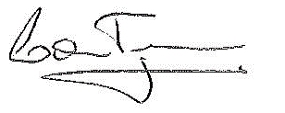 Laura Pramparo, PhDProyecto de Investigación IMP-ING-3126Firma,______________________________________Laura Pramparo, PhDProyecto de Investigación IMP-ING-3126Firma,______________________________________Laura Pramparo, PhDProyecto de Investigación IMP-ING-3126